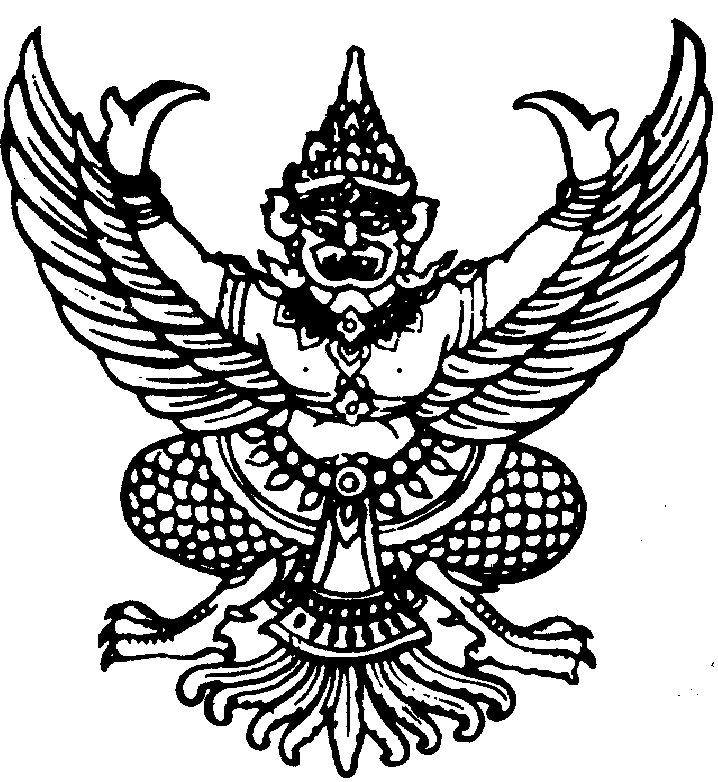 ประกาศองค์การบริหารส่วนตำบลบางเดชะ                                           ที่    12   /2561เรื่อง  แต่งตั้งคณะกรรมการบริหารศูนย์ข้อมูลข่าวสารและแต่งตั้งเจ้าหน้าที่ประจำศูนย์ข้อมูลข่าวสาร องค์การบริหารส่วนตำบลบางเดชะ   …………………………………………………………………………………………………………………………….	     ตามคำสั่งที่ 11/2561 ลงวันที่ 15 มกราคม 2561 ได้จัดตั้งศูนย์ข้อมูลข่าวสารขององค์การบริหารส่วนตำบลบางเดชะ นั้น เพื่อให้การบริหาร การจัดระบบ การขอ การอนุญาต  และการบริการข้อมูลข่าวสารของราชการ ที่อยู่ในความรับผิดชอบขององค์การบริหารส่วนตำบลบางเดชะ  เป็นไปด้วยความเรียบร้อย รวดเร็ว และมีประสิทธิภาพ ถูกต้องตามกฎหมายและระเบียบราชการ อาศัยอำนาจตามพระราชบัญญัติข้อมูลข่าวสารของราชการ พ.ศ.2540 จึงขอแต่งตั้งคณะกรรมการบริหารศูนย์ข้อมูลข่าวสาร และแต่งตั้งเจ้าหน้าที่ประจำศูนย์ข้อมูลข่าวสาร องค์การบริหารส่วนตำบลบางเดชะ ดังนี้	     คณะกรรมการบริหารศูนย์ข้อมูลข่าวสาร ประกอบด้วยนายกองค์การบริหารส่วนตำบลบางเดชะ	เป็นประธานกรรมการรองนายกองค์การบริหารส่วนตำบลบางเดชะ	เป็นรองประธานกรรมการปลัดองค์การบริหารส่วนตำบลบางเดชะ	เป็นกรรมการหัวหน้าสำนักฯ				เป็นกรรมการผู้อำนวยการกองช่าง				เป็นกรรมการเจ้าพนักงานธุรการ ปฏิบัติงาน			เป็นกรรมการและเลขานุการ     มีหน้าที่ดังนี้สอดส่องดูแล และให้คำแนะนำ ปรึกษาเกี่ยวกับการดำเนินงานของเจ้าหน้าที่ของรัฐในการปฏิบัติตามพระราชบัญญัติข้อมูลข่าวสาร พ.ศ.2540กำหนดหลักเกณฑ์เกี่ยวกับการบริหาร การจัดระบบ การขอข้อมูลและการบริการข้อมูลข่าวสารของราชการพิจารณาวินิจฉัย ประเภทข้อมูลข่าวสารที่ควรจัดเก็บไว้ที่องค์การบริหารส่วนตำบลบางเดชะ หรือส่งไปยังหอจดหมายเหตุแห่งชาติ กรมศิลปากร หรือหน่วยงานอื่นของรัฐ ที่กำหนดในพระราชกฤษฎีกาตามกฎหมายว่าด้วยข้อมูลข่าวสารของราชการพิจารณาวินิจฉัย ประเภทข้อมูลข่าวสารที่ไม่ต้องเปิดเผย หรือข้อมูลข่าวสารที่เป็นความลับของราชการ										/5.ให้ตำแนะนำ-2-	5. ให้คำแนะนำหรือเสนอความเห็นเกี่ยวกับการเชื่อมโยงข้อมูลข่าวสารของราชการกับหน่วยงานของรัฐหรือเอกชน	6. แต่งตั้งคณะกรรมการหรือคณะทำงานเพื่อปฏิบัติการในเรื่องใดๆ	7. ดำเนินการตามเรื่องอื่นตามที่นายกองค์การบริหารส่วนตำบลบางเดชะ มอบหมาย	โดยแต่งตั้งให้ นางสาวทัศนีย์ ยิ้มสุข ตำแหน่ง เจ้าพนักงานธุรการ ปฏิบัติงาน เป็นเจ้าหน้าที่ประจำศูนย์ข้อมูลข่าวสารขององค์การบริหารส่วนตำบลบางเดชะ โดยมีหน้าที่ดังนี้รวยบรวมข้อมูลข่าวสารแต่ละสำนัก/กอง ที่เปิดเผยตามพระราชบัญญัติข้อมูลข่าวสารของราชการ พ.ศ.2540 ไว้ที่ศูนย์ข้อมูลข่าวสารขององค์การบริหารส่วนตำบลบางเดชะให้บริการข้อมูลข่าวสารขององค์การบริหารส่วนตำบลบางเดชะ แก่ประชาชนที่ขอเข้าตรวจ ศึกษา ค้นคว้า ขอสำเนา หรือสำเนาที่มีคำรับรองถูกต้องรับผิดชอบการเรียกเก็บค่าธรรมเนียมในการให้บริการข้อมูลข่าวสารของราชการ ตามหลักเกณฑ์ที่คณะกรรมการบริหารศูนย์ข้อมูลข่าวสารขององค์การบริหารส่วนตำบลบางเดชะทั้งนี้  ตั้งแต่บัดนี้เป็นต้นไป	สั่ง  ณ  วันที่  15  เดือน  มกราคม  พ.ศ.2561                                                                      ด.ต.     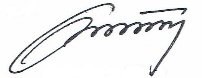 					             (ศิลปชัย วงษ์นิกร)				           นายกองค์การบริหารส่วนตำบลบางเดชะ